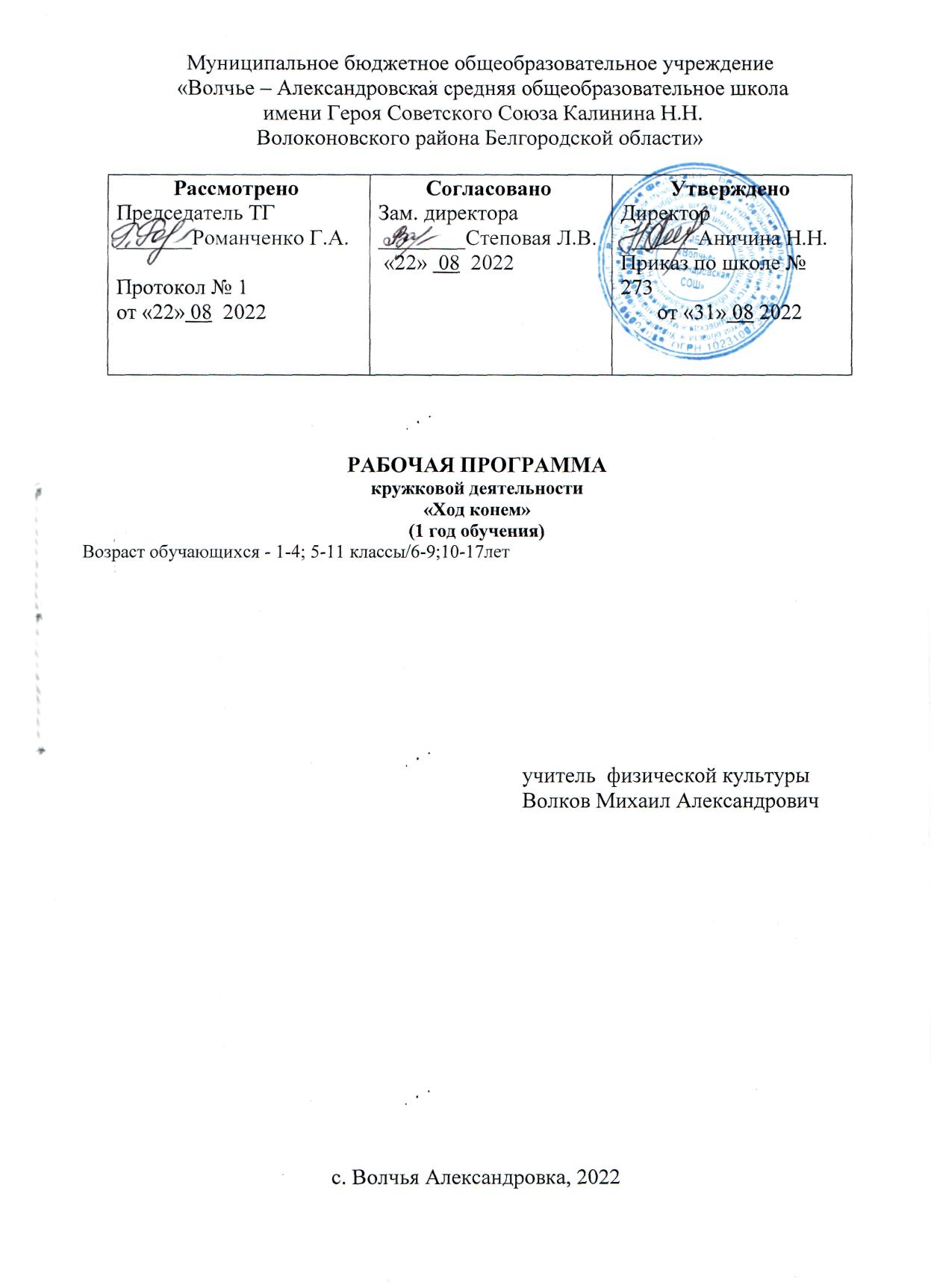 РАБОЧАЯ ПРОГРАММА по курсу«ШАХМАТЫ»Рабочая программа курса «Шахматы» для 1-11 классов составлена в соответствии с нормативными документами:1. ФГОС начального общего образования (утвержден приказом от 6 октября 2009 года №373 (зарегистрирован Минюстом России 22 декабря 2009 года №15785) 2. Примерной программы по шахматам.3. Программы к завершённой предметной линии учебников «Шахматы в школе» для 1-11 классов под редакцией Е.А. Прудниковой, Е.И. Волковой.Цель учебного предмета «Шахматы»: равномерное развитие логического и физическогоинтеллекта детей.формирование основ здорового образа жизни и их интеллектуальноеразвитие посредством занятий шахматами и физической культурой.Задачи преподавания шахмат в школе:Общие:- гармоничное развитие детей, увеличение объѐма их двигательной активности,укрепление здоровья;- обучение новым знаниям, умениям и навыкам по шахматам;- выявление, развитие и поддержка одарѐнных детей в области спорта, привлечение обучающихся, проявляющих повышенный интерес и способности к занятиямшахматами в школьные спортивные клубы, секции, к участию в соревнованиях;- развитие интереса к самостоятельным занятиям физическими упражнениями,интеллектуально – спортивным подвижным играм, различным формам активного отдыха и досуга.Образовательные:- освоение знаний о физической культуре и спорте в целом, истории развитияшахмат;- освоение базовых основ шахматной игры, возможности шахматных фигур,особенностей их взаимодействия с использованием интеллектуально – спортивныхподвижных игр;- овладение приемами матования одинокого короля различными фигурами, способами записи шахматной партии, тактическими приемами в типовых положениях;- освоение принципов игры в дебюте, методов краткосрочного планированиядействий во время партии;- обучение новым двигательным действиям средствами шахмат и использованиешахматной игры в прикладных целях для увеличения двигательной активности и оздоровления;- обучение приѐмам и методам шахматной борьбы с учетом возрастных особенностей, индивидуальных и физиологических возможностей школьников.Оздоровительные:- формирование представлений об интеллектуальной и физической культуре вообще и о шахматах в частности;- формирование первоначальных умений саморегуляции интеллектуальных,эмоциональных и двигательных проявлений;- укрепление здоровья обучающихся, развитие основных физических качеств иповышение функциональных возможностей их организма;- формирование у детей культуры движений, обогащение их двигательного опыта интеллектуально – спортивными подвижными играми, как средствами шахмат, так и физическими упражнениями с общеразвивающей направленностью.Воспитательные:- приобщение к самостоятельным занятиям интеллектуальными и физическимиупражнениям, играм, и использование их в свободное время;- воспитание положительных качеств личности, норм коллективного взаимодействия и сотрудничества в учебной и соревновательной деятельности;- воспитание у детей устойчивой мотивации к интеллектуально – физкультурным занятиям.Общая характеристика предмета      Начальный курс по обучению игре в шахматы максимально прост и доступен младшим школьникам. Большое значение при изучении шахматного курса имеет специально организованная игровая деятельность, использование приема обыгрывания учебных заданий, создания игровых ситуаций.      Особенность программы в том, что на первом году обучения ребенок делает первые шаги в мире шахмат. Учащиеся знакомятся с историей возникновения шахматной игры, шахматной доской, фигурами, учатся выполнять различные дидактические задания, разыгрывать положения с ограниченным количеством фигур, блоки игровых позиций на отдельных фрагментах доски. Большое место отводится изучению "доматового" периода игры.      На занятиях используется материал, вызывающий особый интерес у детей: загадки, стихи, сказки песни о шахматах, шахматные миниатюры и инсценировки. Ключевым моментом занятий является деятельность самих детей, в которой они наблюдают за передвижением фигур на доске, сравнивают силу фигур и их позицию, делают выводы, выясняют закономерности, делают свои первые шаги на шахматной доске.     Основой организации работы с детьми в данной программе является система дидактических принципов:принцип психологической комфортности - создание образовательной среды, обеспечивающей снятие всех стрессообразующих факторов учебного процессапринцип минимакса- обеспечивается возможность продвижения каждого ребенка своим темпом;принцип целостного представления о мире - при введении нового знания раскрывается его взаимосвязь с предметами и явлениями окружающего мира;принцип вариативности - у детей формируется умение осуществлять собственный выбор и им систематически предоставляется возможность выбора;принцип творчества- процесс обучения сориентирован на приобретение детьми собственного опыта творческой деятельности.      Изложенные выше принципы интегрируют современные научные взгляды об основах организации развивающего обучения, и обеспечивают решение задач интеллектуального и личностного развития. Это позволяет рассчитывать на проявление у детей устойчивого интереса к занятиям шахматами, появление умений выстраивать внутренний план действий, развивать пространственное воображение, целеустремленность, настойчивость в достижении цели, учит принимать самостоятельные решения и нести ответственность за них.Настоящая программа включает в себя два основных раздела:
«Теоретические основы и правила шахматной игры»; «Практико-соревновательная деятельность». В разделе «Теоретические основы и правила шахматной игры» представлены
исторические сведения, основные термины и понятия, а также образовательные
аспекты, ориентированные на изучение основ теории и практики шахматной игры.
Раздел «Практико-соревновательная деятельность» включает в себя сведения об
организации и проведении шахматных соревнований, конкурсов по решению задач,
шахматных праздников.
В тематическом планировании программы отражены темы основных её разделов
и даны характеристики видов деятельности обучающихся. Эти характеристики
ориентируют учителя на порядок освоения знаний в области данного вида спорта.
Описание места учебного предметы в учебном плане.Программа разработана для учащихся 1-11 классов и рассчитана на изучение
материала в течение учебного года. В соответствии с Образовательной программой школы, на изучение предмета «Шахматы» отводится 1 час в неделю, что составляет 35 часов.1-11 классЦенностные ориентиры содержания учебного предмета     Содержание учебного предмета «Шахматы» направлено на воспитание творческих, компетентных и успешных граждан России, способных к активной самореализации в личной, общественной и профессиональной деятельности. 
       В центре образовательного процесса теперь стоит личность ребёнка, для которой одинаково важное значение имеют как знания, умения и навыки, полученные в процессе
обучения, так и способность и готовность успешно решать жизненные задачи, плодотворно работать в группе, быстро реагировать на вызовы экономического прогресса и рынка труда.      В этой связи содержание программы «Шахматы в школе» при её соответствии
целевым установкам системы начального общего образования имеет следующие ценностные ориентиры: – воспитание у учащихся чувства гордости за свою Родину и сопричастности к её истории;
– формирование способности воспринимать мир как единое целое при всём разнообразии культур, национальностей, религий; – обучение доброжелательному, доверительному и внимательному отношению к
людям;
– развитие готовности к сотрудничеству и дружбе, оказанию помощи тем, кто в
ней нуждается; – воспитание уважения к окружающим (умение слушать и слышать партнёра,
признание права каждого на собственное мнение и способность принять самостоятельное решение с учётом позиции всех участников процесса) и их труду;
– развитие ценностно-смысловой и познавательной сферы личности обучающегося, самостоятельности, инициативности и любознательности, чувства ответственности, желания и умения учиться, стремления к самообразованию и самовоспитанию;
– формирование самоуважения и эмоционально-положительного отношения к
себе, готовности открыто выражать и отстаивать свою позицию, способности критично относиться к своим поступкам и умения адекватно их оценивать;
– воспитание целеустремлённости и настойчивости в достижении целей, готовности к преодолению трудностей;– информирование о необходимости заботиться о собственном здоровье и
укреплять его, уметь противостоять действиям и влияниям, представляющим угрозу
жизни, здоровью, безопасности личности.Одним из результатов обучения шахматам является осмысление и присвоение учащимися системы ценностей.Ценность свободы, чести и достоинства как основа современных принципов и правил межличностных отношений.Ценность истины – это ценность научного познания как части культуры человечества, проникновения в суть явлений, понимания закономерностей, лежащих в основе социальных явлений. Приоритетность знания, установления истины, самопознание как ценность – одна из задач образования.Ценность гражданственности – осознание себя как члена общества, народа, представителя страны, государства; чувство ответственности за настоящее и будущее своей страны. Привитие через содержание предмета интереса к своей стране: её истории, языку, культуре, её жизни и её народу.Ценность человечества. Осознание ребёнком себя не только гражданином России, но и частью мирового сообщества, для существования и прогресса которого необходимы мир, сотрудничество, толерантность, уважение к многообразию иных культур.Ценность общения — понимание важности общения как значимой составляющей жизни общества, как одного из основополагающих элементов культуры.Личностные, метапредметные и предметные результаты освоения конкретного учебного предмета   Данная программа обеспечивает достижение необходимых личностных, метапредметных, предметных результатов освоения курса, заложенных в ФГОС НОО.Личностные результаты освоения программы – отражают индивидуальные личностные качества обучающихся, которые они должны приобрести в процессе освоенияпрограммного материала. - формирование основ российской гражданской идентичности, чувства гордостиза свою Родину, российский народ и историю России;-  формирование уважительного отношения к иному мнению, истории и культуре других народов;- ориентация на моральные нормы и их выполнение, способность к моральнойдецентрации;- формирование чувства прекрасного и эстетического чувства на основе знакомства с мировой и отечественной шахматной культурой;- формирование основ шахматной культуры;- понимание необходимости личного участия в формировании собственногоздоровья;- понимание основных принципов культуры безопасного, здорового образа жизни;- наличие мотивации к творческому труду, работе на результат;- готовность и способность к саморазвитию и самообучению;- уважительное отношение к иному мнению;- приобретение основных навыков сотрудничества со взрослыми людьми и сверстниками; умения не создавать конфликтов и находить выходы из спорных ситуаций;- этические чувства доброжелательности, толерантности и эмоционально-нравственной отзывчивости, понимания и сопереживания чувствам и обстоятельствамдругих людей;- умение управлять своими эмоциями;- дисциплинированность, внимательность, трудолюбие и упорство в достижениипоставленных целей;- навыки творческого подхода в решении различных задач, к работе на результат;- оказание бескорыстной помощи окружающим.Метапредметные результаты освоения программы - характеризуют уровеньсформированностиуниверсальных учебных действий: познавательных, коммуникативных и регулятивных.Познавательные УУД:- умение с помощью педагога и самостоятельно выделять, и формулировать познавательную цель деятельности в области шахматной игры;- овладение способом структурирования шахматных знаний;- овладение способом выбора наиболее эффективного способа решения учебнойзадачи в зависимости от конкретных условий;- овладение способом поиска необходимой информации;- умение совместно с учителем самостоятельно ставить и формулироватьпроблему, самостоятельно создавать алгоритмы деятельности при решении проблемытворческого или поискового характера;- овладение действием моделирования, а также широким спектром логическихдействий и операций, включая общие приёмы решения задач;- умение строить логические цепи рассуждений;- умение анализировать результат своих действий;- умение воспроизводить по память информацию;- умение устанавливать причинно – следственные связи;- умение логически рассуждать, просчитывать свои действия, предвидетьреакцию соперника, сравнивать, развивать концентрацию внимания, умение находитьнестандартные решения.Коммуникативные УУД:- находить компромиссы и общие решения, разрешать конфликты на основесогласования различных позиций;- формулировать, аргументировать и отстаивать свое мнение, уметь вестидискуссию, обсуждать содержание и результаты совместной деятельности;- умение донести свою позицию до других;- умения учитывать позицию партнера (собеседника), организовывать иосуществлять сотрудничество и кооперацию с учителем и сверстниками, адекватнопередавать информацию и отображать предметное содержание и условиядеятельности в речи.Регулятивные УУД:- умение планировать, контролировать и объективно оценивать свои умственные, физические, учебные и практические действия в соответствии с поставленной задачей и условиями ее реализации;- способность принимать и сохранять учебную цель и задачу, планировать еереализацию (в том числе во внутреннем плане), контролировать и оценивать свои действия, вносить соответствующие коррективы в их выполнение.Предметные результаты освоения программы – характеризуют умение и опытобучающихся, которые приобретаются и закрепляются в процессе освоения учебного предмета.– формирование первоначальных представлений о древней игре, о ее позитивном влиянии на развитие человека (физическое, интеллектуальное, эмоциональное, социальное), о физической культуре и здоровье как факторах успешной учебы и социализации;– овладение умениями организовать здоровьесберегающую жизнедеятельность (режим дня, утренняя зарядка, оздоровительные мероприятия, подвижные игры и т.д.);– взаимодействие со сверстниками по правилам проведения шахматной партии и соревнований в соответствии с шахматным кодексом;– выполнение простейших элементарных шахматных комбинаций;- развитие восприятия, внимания, воображения, памяти, мышления, начальных форм волевого управления поведением.Содержание  учебного предмета1-11 классТеоритические основы и правила шахматной игры (23ч)Сведения из истории шахмат.     История появления шахмат на Руси. Роль шахматной игры в современном обществе.Базовые понятия шахматной игры.      Правила техники безопасности во время занятий шахматами, понятие о травмах и способах их предупреждения. Правила поведения шахматистов, шахматный этикет. Шахматные соревнования и правила их проведения.      Структура и содержание тренировочных занятий по шахматам. Основные термины и понятия в шахматной игре: белое и черное поле, горизонталь, вертикаль, диагональ, центр, шахматные фигуры (ладья, слон, ферзь, конь, пешка, король); ход и взятие каждой фигуры, нападение, защита, начальное положение, ход, взятие, удар, взятие на проходе, длинная и короткая рокировка, шах, мат, пат, ничья, ценность шахматных фигур, сравнительная сила фигур, стадии шахматной партии, основные тактические приемы; шахматная партия, запись шахматной партии, основы дебюта, атака на рокировавшегося и нерокировавшегося короля в начале партии, атака на равносторонних и разносторонних рокировках, основы анализа шахматной партии, основы пешечных, ладейных и легкофигурных эндшпилей.Практико-соревновательная деятельность (12ч)Конкурсы решения позиций.Соревнования.Шахматный праздник.    Данный вид деятельности включает в себя конкурсы решения позиций, спарринги,  соревнования, шахматные праздники.Рабочая программа составлена с учётом индивидуальных особенностей обучающихся 5-9 классов, а также специфики классного коллектива. В связи с тем, что результат обучения предмета «Шахматы» невозможно выразить цифровой оценкой при изучении курса используется зачетная система оценивания.Планируемые результаты В результате освоения программы «Шахматы в школе» учащиеся должнызнать /применять:
– правила техники безопасности во время занятий;
– историю возникновения и развития шахматной игры;
– имена чемпионов мира по шахматам и ведущих шахматистов мира, какой
вклад они внесли в развитие шахмат;
– вклад чемпионов мира по шахматам в развитие шахматной культуры;
– историю возникновения шахматных соревнований, правила проведения соревнований, шахматный этикет, а также какими личностными (интеллектуальными, физическими, духовно-нравственными) качествами должен обладать шахматист - спортсмен;
– историю развития шахматной культуры и спорта в России, выдающихся шахматных деятелей России;
– приобретённые знания и умения в самостоятельной творческой деятельностиК концу первого учебного года  учащиеся должны:уметь объяснять шахматные термины: белое и черное поле, горизонталь, вертикаль, диагональ, центр, партнеры, начальное положение, белые и черные, ход, взятие, стоять под боем, взятие на проходе, длинная и короткая рокировка, шах, мат, паи, ничья;знать шахматные фигуры (ладья, слон, ферзь, конь, пешка, король), правила хода и взятие каждой фигуры;иметь представление о том, что такое нападение, и уметь видеть элементарные угрозы партнера;ориентироваться на шахматной доске;играть каждой фигурой в отдельности и в совокупности с другими фигурами без нарушения правил шахматного кодекса;правильно располагать шахматную доску между партнерами; правильно расставлять фигуры перед игрой;различать горизонталь, вертикаль, диагональ;рокировать короля, объявлять шах, ставить мат, решать элементарные задачи на мат в один ход;знать, что такое ничья, пат и вечный шах;знать цену каждой шахматной фигуры;усвоить технику матования одинокого короля двумя ладьями, ферзем и ладьей, ферзем и королем;владеть способом взятие на проходе;записывать шахматную партию;уметь играть целую шахматную партию с партнером от начала до конца с записью своих ходов и ходов партнера.К концу второго учебного года (второго класса) учащиеся должны:уметь видеть нападение со стороны партнера, защищать свои фигуры, нападать и создавать свои угрозы;защищать свои фигуры от нападения и угроз;решать шахматные задачи на тактику и видеть следующие тактические угрозы в партиях: двойной удар, связку, ловлю фигур, сквозной удар, мат на последней горизонтали, открытый и двойной шахи;ставить мат одинокому королю ладьей и королем;разыгрывать шахматную партию с партнером от начала и до конца, правильно выводя фигуры в дебюте;реализовать большое материальное преимущество.К концу третьего учебного года (третий класс) учащиеся должны:владеть новыми элементами шахматной тактики: «завлечение», «отвлечение», «уничтожение защиты», «спёртый мат»;понимать основы разыгрывания дебюта и правильно выводить фигуры в начале партии;знать способы атаки на рокировавшегося и нерокировавшегося короля;уметь разыгрывать элементарные пешечные эндшпили и реализовывать большое материальное преимущество;принимать участие в шахматных соревнованиях.К концу четвертого учебного года (четвертый класс) учащиеся должны:владеть основными шахматными позициями,владеть основными элементами шахматной тактики и технике расчета вариантов в практической игре,находить и решать различные шахматные комбинации, в том числе мат в два-три хода,знать и применять основные принципы развития фигур в дебюте, открытые дебюты и их теоретические варианты,уметь атаковать короля при разносторонних и равносторонних рокировках,разыгрывать элементарные пешечные, ладейные и легкофигурные эндшпили, знать теоретические позиции,уметь реализовывать материальное преимущество,принимать участие в шахматных соревнованиях.№Содержание программного материалачасы1Теоретические основы и правила шахматной игры23ч2Практико- соревновательная деятельность12чИтого35ч